Exit Ticket – Secant & Tangent Angles					Name: ________________________________For #’s 1-2 verify if line AB is tangent to the circle. 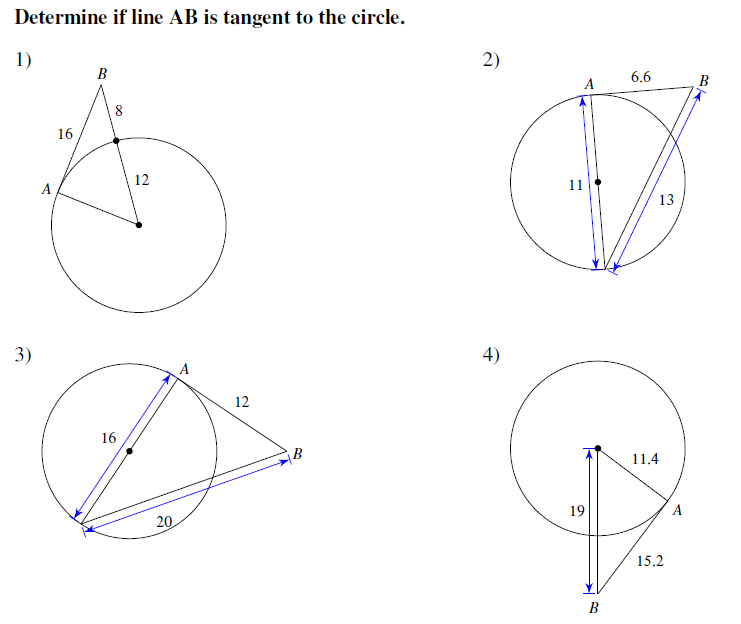 1. 					2. 					3. Solve for.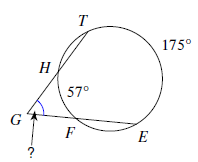 4. Solve for.			5. Solve for.			6. Solve for the indicated angle.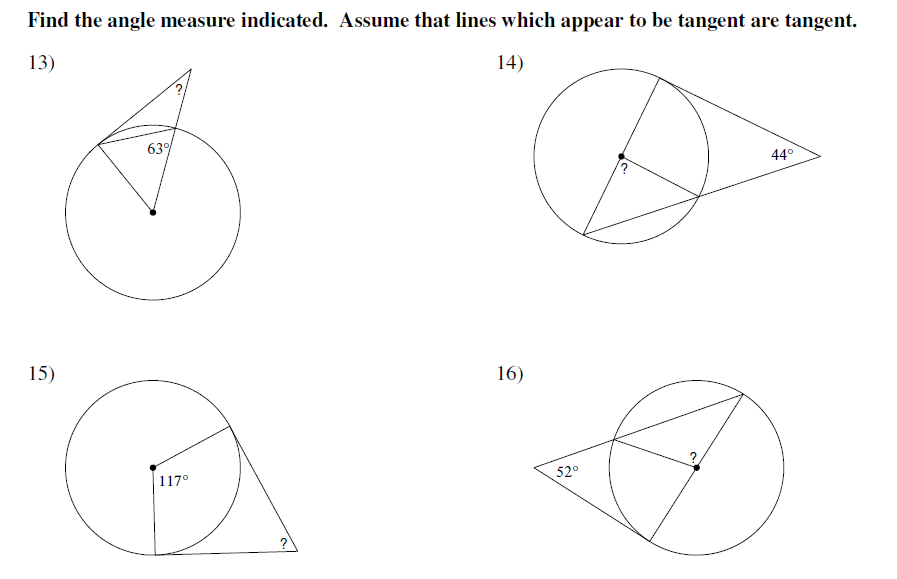 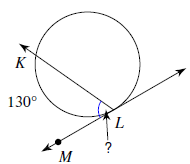 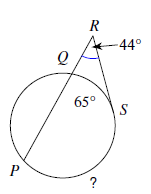 Exit Ticket – Secant & Tangent Angles					Name: ________________________________For #’s 1-2 verify if line AB is tangent to the circle. 1. 					2. 					3. Solve for.4. Solve for.			5. Solve for.			6. Solve for the indicated angle